Northern Football Netball League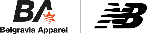 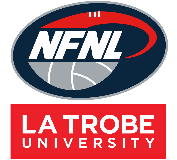 Netball Uniform Order Form - Season 2024 Collection Method: Please type here:DRESSES – KIDS/YOUTHDRESSES – ADULTS STANDARD FLATBACKDRESSES – ADULTS ELITE NB SPEEDBACKDRESSES – ADULTS ELITE SPEEDBACKNETBALL T SHIRTS – KIDS/YOUTHNETBALL T SHIRTS – ADULTS STANDARDNETBALL T SHIRTS – ADULTS ELITE    UNDERSHORTS – KIDS/YOUTHUNDERSHORTS – ADULTS  Notes:Club logos require approval from the NFNL.Colour matching must be completed before order is processed.Order is NOT confirmed until club obtain receipt from the NFNL.If delivery is selected, someone must be present at address to sign for goods.Please allow up to six (6) weeks for production of your orderEmail completed forms to Kylie White at kwhite@nfnl.org.auClubContact Name Contact EmailContact Number Date SubmittedDate RequiredNFNL Order Number (OFFICE USE ONLY)NFNL Order Number (OFFICE USE ONLY)Collect from Belgravia Apparel – New Balance Collect from Belgravia Apparel – New Balance Delivery (flat $35 courier fee)Delivery address if applicableSTANDARD - BA Flatback $80.26 inc GSTSize 6Size 8Size 10Size 12Size 14TOTALStandardEL +5cm

EL +10cmSTANDARD - BA Flatback $80.26 inc GSTSize XS/8Size S/10Size M/12Size L/14Size XL/16Size XXL/18OtherTOTALStandardEL +5cm
EL +10cmELITE NB Speed back + extras GPS/Bra/Grippers $103.05 includes GSTSize XS/8Size S/10Size M/12Size L/14Size XL/16Size XXL/18OtherTOTALStandard
EL +5cm
EL +10cmELITE NB Speed back $100.24 includes GSTSize XS/8Size S/10Size M/12Size L/14Size XL/16Size XXL/18OtherTOTALStandard
EL +5cm
EL +10cmNetball T-ShirtStandard (Unisex) Priceinc GSTSize 6Size 8Size 10Size 12Size 14TOTALNo Velcro$43.52With Velcro$47.87Netball T-ShirtStandard (Unisex) Priceinc GSTSize XS/8Size S/10SizeM/12SizeL/14Size XL/16Size 2XL/18OtherTOTALNo Velcro$43.52With Velcro$47.87Netball T-Shirt EliteWomensPriceinc GSTSize XS/8Size S/10SizeM/12SizeL/14Size XL/16Size 2XL/18OtherTOTALNo Velcro$49.61With Velcro$52.22UNDERSHORTS (Nicks)Price inc GSTSize 8Size 10Size12Size 14TOTALStandard$40.80UNDERSHORTS (Nicks)Price inc GSTSize XS/8Size S/10Size M/12Size L/14Size XL/16Size XXL/18OtherTOTALStandard$40.80Elite$44.06BIBSPrice inc GSTQTY (SETS)Bibs (set of 7)$100.57